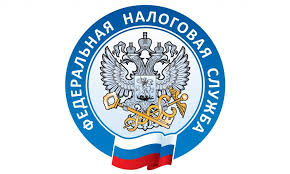 
Утверждены документы для направления банками в ФНС сведений о полученных физическими лицами доходах по вкладамФедеральная налоговая служба утвердила форму и формат представления банками информации о суммах выплаченных физическому лицу процентов по вкладам (остаткам на счетах).Соответствующий приказ ФНС России от 19.05.2021 № ЕД-7-11/497@ доступен на сайте Федеральной налоговой службы.Налоговый орган на основе переданных банками сведений самостоятельно рассчитает сумму налога по окончании года и направит физическому лицу уведомление на уплату налога.С 1 января 2021 года доходы по вкладам (остаткам на счетах) облагаются НДФЛ по новым правилам.НДФЛ будет облагаться совокупный процентный доход по вкладам (остаткам на счетах) в российских банках, выплаченный физическому лицу за год, за минусом необлагаемого процентного дохода. Он рассчитывается как произведение 1 млн рублей и ключевой ставки Банка России, установленной на 1 января отчетного года.
При расчете НДФЛ не будет учитываться доход по рублевым счетам, процентная ставка по которым в течение всего года не превышает 1% годовых, а также по счетам эскроу.Впервые уплатить этот налог за 2021 год вкладчикам придется только в 2022 году по налоговому уведомлению до 1 декабря 2022 года.Декларировать такие доходы гражданам не потребуется.